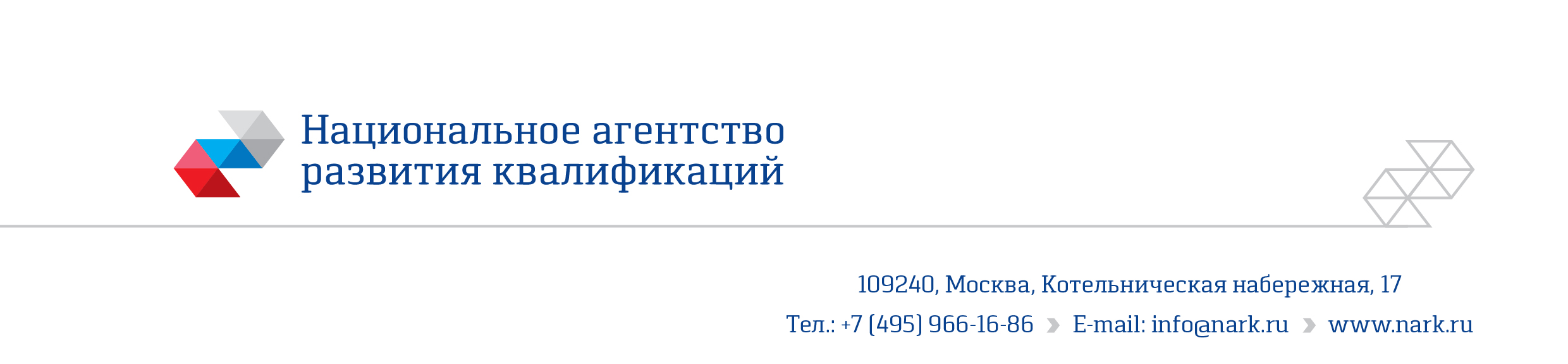 Второй вебинар по обсуждению результатов мониторинга взаимодействия работодателей и их объединений, иных организаций, представляющих профессиональные сообщества, с организациями, осуществляющими образовательную деятельность, при решении задач кадрового обеспеченияДата и время проведения: 19 декабря 2022 года, 10:30-12:00 по московскому времениПРОГРАММАМодератор – Ольга Фридриховна Клинк,руководитель Базового центра подготовки кадров10:15-10:30Проверка подключения удалённых участниковПроверка подключения удалённых участников10.30-10.50Взаимодействия работодателей и их объединений, иных организаций, представляющих профессиональные сообщества, с организациями, осуществляющими образовательную деятельность: от мониторинга к развитию  Ольга Фридриховна Клинк, руководитель Базового центра АНО НАРК10.50-11.10Повышение экономической эффективности взаимодействия бизнеса и образования при решении задач подготовки кадров: взгляд работодателяАнна Геннадьевна Макарова, представитель образовательно-производственных металлургических кластеров Липецкой и Свердловской области 11.10-11.30Опыт взаимодействия работодателей и колледжей в рамках образовательного кластера АО «ОЭЗ ППТ «Алабуга»Эльвира Михайловна Фомина, руководитель службы администрирования образовательного кластера АО «ОЭЗ ППТ «Алабуга»11.30-11:45Взаимодействие работодателей и их объединений с организациями, осуществляющими образовательную деятельность: какие модели выглядят наиболее перспективными?Дудырев Федор Феликсович,директор Центра развития навыков и профессионального образования НИУ ВШЭ11.45-12.00Ответы на вопросы, обсуждениеОтветы на вопросы, обсуждение